Birth of the BábBahá’u’lláhTranslated. Original Arabic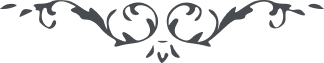 Birth of the Báb – Selections from Days of Remembrance﴾ In the name of the One born on this day, Him Whom God hath made to be the Herald of His Name, the Almighty, the All-Loving! ﴿This is a Tablet We have addressed unto that night wherein the heavens and the earth were illumined by a Light that cast its radiance over the entire creation.Blessed art thou, O night! For through thee was born the Day of God, a Day which We have ordained to be the lamp of salvation unto the denizens of the cities of names, the chalice of victory unto the champions of the arenas of eternity, and the dawning-place of joy and exultation unto all creation.Immeasurably exalted is God, the Maker of the heavens, Who hath caused this Day to speak forth that Name whereby the veils of idle fancy have been rent asunder, the mists of vain imagining have been dispelled, and His name “the Self-Subsisting” hath dawned above the horizon of certitude. Through Thee the choice wine of everlasting life hath been unsealed, the doors of knowledge and utterance have been unlocked before the peoples of the earth, and the breezes of the All-Merciful have been wafted over every region. All glory be to that hour wherein the Treasure of God, the All-Powerful, the All-Knowing, the All-Wise, hath appeared!O concourse of earth and heaven! This is that first night, which God hath made to be a sign of that second night whereon was born He Whom no praise can befittingly extol and no attribute describe. Well is it with him who reflecteth upon them both: Verily, he will find their outer reality to correspond to their inner essence, and will become acquainted with the divine mysteries that lie enshrined in this Revelation, a Revelation through which the foundations of misbelief have been shaken, the idols of superstition have been shattered, and the banner hath been unfurled which proclaimeth, “No God is there but Him, the Powerful, the Exalted, the Incomparable, the Protector, the Mighty, the Inaccessible.” On this night the fragrance of nearness was wafted, the portals of reunion at the end of days were flung open, and all created things were moved to exclaim: “The Kingdom is God’s, the Lord of all names, Who is come with world-embracing sovereignty!”On this night the Concourse on high celebrated the praise of its Lord, the Exalted, the Most Glorious, and the realities of the divine names extolled Him Who is the King of the beginning and the end in this Revelation, a Revelation through whose potency the mountains have hastened unto Him Who is the All-Sufficing, the Most High, and the hearts have turned towards the countenance of their Best-Beloved, and the leaves have been stirred into motion by the breezes of yearning, and the trees have raised their voices in joyful reply to the call of Him Who is the Unconstrained, and the entire earth hath trembled with longing in its desire to attain reunion with the Eternal King, and all things have been made new by that concealed Word which hath appeared in this mighty Name. O night of the All-Bountiful! In thee do We verily behold the Mother Book. Is it a Book, in truth, or rather a child begotten? Nay, by Myself! Such words pertain to the realm of names, whilst God hath sanctified this Book above all names. Through it the hidden Secret and the treasured Mystery have been revealed. Nay, by My life! All that hath been mentioned pertaineth to the realm of attributes, whereas the Mother Book standeth supreme above this. Through it have appeared the manifestations of “There is no God but God” over them all. Nay, while such things have been proclaimed to all people, in the estimation of thy Lord naught but His ear is capable of hearing them. Blessed are those that are well assured!Whereupon, dumbfounded, the Pen of the Most High cried out: “O Thou Who art exalted above all names! I adjure Thee by Thy might that encompasseth the heavens and the earth to exempt me from mentioning Thee, for I myself have been called into being by virtue of Thy creative power. How, then, can I depict that which all created things are powerless to describe? And yet, I swear by Thy glory, were I to proclaim that wherewith Thou hast inspired me, the entire creation would pass away from joy and ecstasy, how much more then would it be overwhelmed before the billows of the ocean of Thine utterance in this most luminous, most exalted and transcendent Spot! Absolve, O Lord, this faltering Pen from magnifying so august a station, and deal mercifully with me, O my Possessor and my King. Overlook then my trespasses in Thy presence. Thou, verily, art the Lord of bounty, the All-Powerful, the Ever-Forgiving, the Most Generous.”